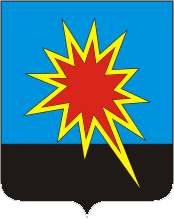 КЕМЕРОВСКАЯ ОБЛАСТЬКАЛТАНСКИЙ ГОРОДСКОЙ ОКРУГАДМИНИСТРАЦИЯ КАЛТАНСКОГО ГОРОДСКОГО ОКРУГАПОСТАНОВЛЕНИЕот 26.05.2017г.     № 112-пОб утверждении реестра муниципальных программ, рекомендуемых к финансированию в 2017 году и плановом периоде до 2019 годаНа основании постановления администрации Калтанского городского округа от 08.08.2014г. №216-п «Об утверждении Положения о порядке разработки и реализации муниципальных программ Калтанского городского округа»:	2. Утвердить прилагаемый реестр муниципальных программ, рекомендуемых к финансированию в 2017 году и плановом периоде до 2019 года в новой редакции.	3. Директору МАУ «Пресс-Центр г. Калтан» (Беспальчук В.Н.) опубликовать настоящее постановление в газете «Калтанский вестник».	4. Отделу организационной и кадровой работы (Верещагина Т.А.) разместить постановление на официальном сайте администрации Калтанского городского округа.	5. Настоящее постановление вступает в силу с момента его подписания.	6. Контроль за исполнением постановления возложить на заместителя главы Калтанского городского округа по экономике Горшкову А.И.И. о. главы Калтанскогогородского округа						Л.А. ШайхелисламоваУтвержденопостановлением администрацииКалтанского городского округаот 26.05.2017г.     № 112-пРеестр муниципальных программ, рекомендуемых к финансированию в 2017 году и плановом периоде до 2019 года№Наименование программы, подпрограммыДиректор муниципальной программы01Муниципальная программа «Поддержка и развитие малого и среднего предпринимательства Калтанского городского округа» на 2014-2019г.г.Заместитель главы Калтанского городского округа по экономике01Направления деятельности:Проведение конкурсного отбора в целях предоставления грантовой поддержки начинающим субъектам малого и среднего предпринимательства на создание собственного бизнеса01Предоставление субсидий субъектам малого и среднего предпринимательства на развитие малых и средних предприятий в производственной сфере, сфере услуг, жилищно - коммунального хозяйства и ремесленной деятельности01Проведение ежегодных конкурсов, участие в мероприятиях, выставках – ярмарках02Муниципальная программа «Социальная поддержка населения в Калтанском городском округе» на 2014-2019г.г.Заместитель главы Калтанского городского округа по социальным вопросам02Подпрограмма «Социальная поддержка населения Калтанского городского округа»02Направления деятельности:Социальная поддержка несовершеннолетних, оказавшихся в трудной жизненной ситуации02Социальная поддержка военнослужащих и инвалидов боевых действий, лиц, пострадавших при исполнении обязанностей военной службы (служебных обязанностей), членов их семей и семей, имеющих несовершеннолетних детей02Социальная поддержка малоимущих граждан02Социальная поддержка граждан старшего поколения02Доступная среда для инвалидов02Социальная поддержка участников образовательного процесса02Социальная поддержка граждан старшего поколения, находящихся на содержании в отделении сестринского ухода02Обеспечение деятельности (оказание услуг) учреждений социального обслуживания граждан пожилого возраста, инвалидов и других категорий граждан, находящихся в трудной жизненной ситуации, за счёт средств от оказания платных услуг02Социальная поддержка населения за счёт средств спонсорской помощи02Социальная поддержка граждан Украины02Меры социальной поддержки отдельных категорий многодетных матерей02Подпрограмма «Развитие социального обслуживания»02Направление деятельности:Обеспечение деятельности (оказание услуг) учреждений социального обслуживания граждан пожилого возраста, инвалидов и других категорий граждан, находящихся в трудной жизненной ситуации, за счёт средств от оказания платных услуг02Обеспечение деятельности (оказание услуг) специализированных учреждений для несовершеннолетних, нуждающихся в социальной реабилитации, иных учреждений и служб, предоставляющих социальные услуги несовершеннолетним и их семьям, за счет оказания платных услуг02Обеспечение деятельности (оказание услуг) учреждений социального обслуживания граждан пожилого возраста, инвалидов и других категорий граждан, находящихся в трудной жизненной ситуации02Обеспечение деятельности (оказание услуг) специализированных учреждений для несовершеннолетних, нуждающихся в социальной реабилитации, иных учреждений и служб, предоставляющих социальные услуги несовершеннолетним и их семьям02Меры социальной поддержки работников муниципальных учреждений социального обслуживания в виде пособий и компенсации в соответствии с Законом Кемеровской области от 30 октября 2007 года № 132-ОЗ «О мерах социальной поддержки работников муниципальных учреждений социального обслуживания02Социальная поддержка и социальное обслуживание населения в части содержания органов местного самоуправления02Подпрограмма «Реализация мер социальной поддержки отдельных категорий граждан»02Направления деятельности:Ежемесячная денежная выплата, назначаемая в случае рождения третьего ребенка или последующих детей до достижения ребенком возраста трех лет02Осуществление переданных полномочий Российской Федерации по предоставлению отдельных мер социальной поддержки граждан, подвергшихся воздействию радиации02Осуществление полномочия по осуществлению ежегодной денежной выплаты лицам, награжденным нагрудным знаком «Почетный донор России»02Оплата жилищно-коммунальных услуг отдельным категориям граждан02Выплата единовременного пособия беременной жене военнослужащего, проходящего военную службу по призыву, а также ежемесячного пособия на ребенка военнослужащего, проходящего военную службу по призыву в соответствии с Федеральным законом от 19 мая 1995 года №81-ФЗ «О государственных пособиях гражданам имеющим детей»02Выплаты инвалидам компенсаций страховых премий по договорам обязательного страхования гражданской ответственности владельцев транспортных средств в соответствии с Федеральным законом от 25 апреля 2002 года №40-ФЗ «Об обязательном страховании гражданской ответственности владельцев транспортных средств»02Выплата государственных пособий лицам, не подлежащим обязательному социальному страхованию на случай временной нетрудоспособности и в связи с материнством, и лицам, уволенным в связи с ликвидацией организаций (прекращением деятельности, полномочий физическими лицами), в соответствии с Федеральным законом от 19 мая 1995 года №81-ФЗ «О государственных пособиях гражданам, имеющим детей»02Обеспечение мер социальной поддержки ветеранов труда в соответствии с Законом Кемеровской области от 20 декабря 2004 года №105-ОЗ «О мерах социальной поддержки отдельной категории ветеранов Великой Отечественной войны и ветеранов труда»02Обеспечение мер социальной поддержки ветеранов Великой Отечественной войны, проработавших в тылу в период с 22 июня 1941 года по 9 мая 1945 года не менее шести месяцев, исключая период работы на временно оккупированных территориях СССР, либо награжденных орденами и медалями СССР за самоотверженный труд в период Великой Отечественной войны в соответствии с Законом  Кемеровской области от 20 декабря 2004 года № 105-ОЗ «О мерах социальной поддержки отдельной категории ветеранов Великой Отечественной войны и ветеранов труда»02Обеспечение мер социальной поддержки реабилитированных лиц и лиц, признанных пострадавшими от политических репрессий, в соответствии с Законом Кемеровской области от 20 декабря 2004 года №114-ОЗ «О мерах социальной поддержки реабилитированных лиц и лиц, признанных пострадавшими от политических репрессий»02Меры социальной поддержки инвалидов в соответствии с Законом Кемеровской области от 14 февраля 2005 года №25-ОЗ «О социальной поддержке инвалидов»02Меры социальной поддержки многодетных семей в соответствии с Законом Кемеровской области от 14 ноября 2005 года №123-ОЗ «О мерах социальной поддержки многодетных семей в Кемеровской области»02Меры социальной поддержки отдельных категорий многодетных матерей в соответствии с Законом Кемеровской области от 8 апреля 2008 года №14-ОЗ «О мерах социальной поддержки отдельных категорий многодетных матерей»02Меры социальной поддержки отдельных категорий приемных родителей в соответствии с Законом Кемеровской области от 7 февраля 2013 года №9-ОЗ «О мерах социальной поддержки отдельных категории приемных родителей»02Меры социальной поддержки отдельных категорий граждан в соответствии с Законом Кемеровской области от 27 января 2005 года №15-ОЗ «О мерах социальной поддержки отдельных категорий граждан»02Предоставление гражданам субсидий на оплату жилого помещения и коммунальных услуг02Дополнительная мера социальной поддержки семей, имеющих детей, в соответствии с Законом Кемеровской области от 25 апреля 2011 года №51-ОЗ «О дополнительной мере социальной поддержки семей, имеющих детей»02Меры социальной поддержки в целях развития дополнительного социального обеспечения отдельных категорий граждан в рамках публичного нормативного обязательства02Пособие на ребенка в соответствии с Законом Кемеровской области от 18 ноября 2004 года №75-ОЗ «О размере, порядке назначения и выплаты пособия на ребенка»02Социальная поддержка граждан, достигших возраста 70 лет, в соответствии с Законом Кемеровской области от 10 июня 2005 года №74-ОЗ «О социальной поддержке граждан, достигших возраста 70 лет»02Государственная социальная помощь малоимущим семьям и малоимущим одиноко проживающим гражданам в соответствии с Законом Кемеровской области от 8 декабря 2005 года №140-ОЗ «О государственной социальной помощи малоимущим семьям и малоимущим одиноко проживающим гражданам»02Денежная выплата отдельным категориям граждан в соответствии с Законом Кемеровской области от 12 декабря 2006 года №156-ОЗ «О денежной выплате отдельным категориям граждан»02Меры социальной поддержки по оплате жилищно-коммунальных услуг отдельных категорий граждан, оказание мер социальной поддержки, которым относится к ведению субъекта Российской Федерации в соответствии с Законом Кемеровской области от 17 января 2005 года №2-ОЗ «О мерах социальной поддержки отдельных категорий граждан по оплате жилья и (или) коммунальных услуг»02Выплата социального пособия на погребение и возмещение расходов по гарантированному перечню услуг по погребению в соответствии с Законом Кемеровской области от 18 ноября 2004 года №82-ОЗ «О погребении и похоронном деле в Кемеровской области»03Муниципальная программа «Развитие организационно-хозяйственной деятельности в Калтанском городском округе» на 2014-2019г.г.Заместитель главы Калтанского городского округа по экономике03Подпрограмма «Развитие организационно-хозяйственной деятельности в рамках реализации реформы местного самоуправления»03Направления деятельности:Взаимодействие со СМИ и полиграфическими организациями03Информатизация муниципального образования03Материальное стимулирование предприятий, организаций и отдельных граждан03Ведение электронного документооборота03Организационные мероприятия03Повышение квалификации кадрового состава03Мероприятия по предоставлению транспортных услуг бюджетным учреждениям03Мероприятия по оказанию аутсорсинговых услуг03Организация и проведение выборов03Проведение Всероссийской сельскохозяйственной переписи в 2016 году03Подпрограмма «Организация деятельности подведомственных учреждений администрации Калтанского городского округа»03Направления деятельности:Обеспечение деятельности МБУ «Градостроительный центр Калтанского городского округа», в части расходов на оплату труда03Обеспечение деятельности МАУ «Многофункциональный центр Калтанского городского округа», в части расходов на оплату труда03Обеспечение деятельности МАУ «Пресс-центр», в части расходов на оплату труда03Обеспечение деятельности МБУ «Управление по защите населения и территорий Калтанского городского округа», в части расходов на оплату труда03Обеспечение деятельности МКУ «Архив Калтанского городского округа», в части расходов на оплату труда03Обеспечение деятельности МАУ «Бизнес-инкубатор», в части расходов на оплату труда03Обеспечение деятельности МКУ «Архив Калтанского городского округа», в части расходов на оплату коммунальных расходов03Обеспечение деятельности МАУ «Многофункциональный центр Калтанского городского округа», в части расходов на оплату коммунальных расходов03Обеспечение деятельности МБУ «Управление по защите населения и территорий Калтанского городского округа», в части расходов на оплату коммунальных расходов03Обеспечение деятельности МКУ «Архив Калтанского городского округа», в части прочих расходов03Обеспечение деятельности МБУ «Градостроительный центр Калтанского городского округа», в части прочих расходов03Обеспечение деятельности МАУ «Многофункциональный центр Калтанского городского округа», в части прочих расходов03Обеспечение деятельности МБУ «Управление по защите населения и территорий Калтанского городского округа», в части прочих расходов03Обеспечение деятельности МКУ «Архив Калтанского городского округа», за счёт средств от оказания платных03Подпрограмма «Организация деятельности органов местного самоуправления»03Направления деятельности:Обеспечение деятельности Главы Калтанского городского округа03Обеспечение деятельности администрации Калтанского городского округа03Обеспечение деятельности Председателя Совета народных депутатов Калтанского городского округа03Обеспечение деятельности Совета народных депутатов Калтанского городского округа03Компенсационные выплаты за работу в комиссиях  депутатскому корпусу03Финансовое обеспечение наградной системы Совета народных депутатов03Обеспечение деятельности Ревизионной комиссии г. Калтан03Резервный фонд администрации Калтанского городского округа03Обслуживание муниципального долга03Осуществление первичного воинского учета на территориях, где отсутствуют военные комиссариаты03Создание и функционирование комиссий по делам несовершеннолетних и защите их прав03Осуществление функций по хранению, комплектованию, учету и использованию документов Архивного фонда Кемеровской области03Создание и функционирование административных комиссий04Муниципальная программа «Развитие торговли в Калтанском городском округе» на 2014-2019г.г.Заместитель главы Калтанского городского округа по экономике04Направления деятельности:Организация и проведение смотров-конкурсов, выставок, ярмарок – распродаж потребительских товаров местных производителей с привлечением предприятий – изготовителей и предпринимателей05Муниципальная программа «Улучшение условий и охраны труда, профилактика профессиональной заболеваемости в Калтанском городском округе» на 2014-2019г.г.Заместитель главы Калтанского городского округа по экономике05Направления деятельности:Организационные мероприятия в области охраны труда05Техническое оснащение охраны труда06Муниципальная программа «Социально-инженерное обустройство объектов социальной инфраструктуры Калтанского городского округа, в период подготовки к зиме» на 2014-2019г.г.Заместитель главы Калтанского городского округа по социальным вопросам06Направления деятельности:Проведение ремонтных и восстановительных работ в учреждениях образования06Проведение ремонтных и восстановительных работ в учреждениях здравоохранения06Проведение ремонтных и восстановительных работ в учреждениях культуры06Проведение ремонтных и восстановительных работ в учреждениях молодёжной политики и спорта06Проведение ремонтных и восстановительных работ муниципального имущества бюджетных учреждений07Муниципальная программа «Экономическое развитие и инновационная экономика Калтанского городского округа» на 2014-2019г.г.Заместитель главы Калтанского городского округа по экономике07Подпрограмма «Формирование благоприятной инвестиционной среды»07Направления деятельности:Создание благоприятной среды для привлечения инвестиций в экономику Калтанского городского округа07Подпрограмма «Модернизация экономики моногорода Калтан»07Направления деятельности:Проведение стратегической сессии07Подпрограмма «Развитие инфраструктуры Калтанского городского округа с целью создания новых инвестиционных проектов»07Направления деятельности:Выполнение работ по подготовке документации для электроснабжения промплощадки и жилого фонда Калтанского городского округа, включающую подстанцию 110/10 кВ питающий двухцепной ВЛ 110 кВВыполнение работ по разработке проектно-сметной документации «Строительство локальных очистных сооружений индустриального парка г.Калтан, Калтанского городского округа»08Муниципальная программа «Жилище Калтанского городского округа» на 2014-2019г.г.Заместитель главы Калтанского городского округа по строительству08Подпрограмма «Доступное и комфортное жильё гражданам Калтанского городского округа»08Направления деятельности:Мероприятия по обеспечению жильём молодых семей08Обеспечение мероприятий по переселению граждан из ветхого и аварийного жилья08Обеспечение жильем отдельных категорий граждан08Предоставление жилых помещений детям-сиротам и детям, оставшимся без попечения родителей, лицам из их числа по договорам найма специализированных жилых помещений08Осуществление полномочий по обеспечению жильем отдельных категорий граждан, установленных Федеральным законом от 12 января 1995 года № 5-ФЗ «О ветеринарах», в соответствии с Указом Президента Российской Федерации от 7 мая 2008 года №714 «Об обеспечении жильем ветеранов Великой Отечественной войны 1941-1945 годов08Осуществление полномочий по обеспечению жильем отдельных категорий граждан, установленных федеральными законами от 12 января 1995 года №5-ФЗ «О ветеранах» и от 24 ноября 1995 года №181-ФЗ «О социальной защите инвалидов в Российской Федерации»08Подпрограмма «Поддержка шахтёрских городов и посёлков»08Подпрограмма «Развитие социальной инфраструктуры»08Направление деятельности:Реализация мероприятий по содействию созданию в Кемеровской области новых мест в общеобразовательных организациях08Строительство школы на п.Постоянный09Муниципальная программа «Развитие инфраструктуры жизнеобеспечения населения, энергосбережение и повышение энергетической эффективности Калтанского городского округа» на 2015-2019г.г.Заместитель главы Калтанского городского округа по ЖКХ09Подпрограмма «Развитие инфраструктуры жизнеобеспечения населения»09Направления деятельности:Благоустройство территории Калтанского городского округа09Уличное освещение округа09Модернизация объектов коммунальной инфраструктуры и подготовка жилищно-коммунального хозяйства к зиме округа09Экология и природные ресурсы округа09Выполнение и проведение работ по инженерным, геологическим, геофизическим изысканиям округа09Строительство объектов инфраструктуры округа09Строительство очистных сооружений канализационных сточных вод, главного коллектора, содержание природоохранных объектов округа09Содержание муниципального жилого фонда округа09Капитальный ремонт муниципального жилищного фонда округа09Ремонт и содержание действующей сети автомобильных дорог общего пользования местного значения округа09Строительство, проектирование, реконструкция, капитальный ремонт, ремонт и содержание автомобильных дорог общего пользования местного значения, в том числе искусственных сооружений, расположенных на них, а также капитальный ремонт и ремонт дворовых территорий многоквартирных домов, проездов к дворовым территориям многоквартирных домов населённых пунктов» (муниципальный дорожный фонд)09Организация транспортного обслуживания населения в границах городского округа09Содержание и обустройство сибиреязвенных захоронений и скотомогильников (биотермических ям)09Подпрограмма «Организация и развитие сферы жизнеобеспечения в Калтанском городском округе»09Направления деятельности:Обеспечение деятельности МБУ «УЖКиДК», в части оплаты труда09Обеспечение деятельности МБУ «АТП Калтанского городского округа», в части оплаты труда09Обеспечение деятельности МБУ «УЖКиДК», в части коммунальных расходов09Обеспечение деятельности МБУ «АТП Калтанского городского округа», в части коммунальных расходов09Обеспечение деятельности МБУ «УЖКиДК», в части прочих расходов09Обеспечение деятельности МБУ «АТП Калтанского городского округа», в части прочих расходов09Подпрограмма «Субсидии коммерческим организациям»09Направления деятельности:Компенсация выпадающих доходов организациям, предоставляющим населению услуги теплоснабжения по тарифам, не обеспечивающим возмещение издержек09Компенсация выпадающих доходов организациям, предоставляющим населению услуги водоснабжения и водоотведения по тарифам, не обеспечивающим возмещение издержек09Возмещение издержек МУП «Гортопсбыт»09Подпрограмма «Энергосбережение и повышение энергетической эффективности»09Направления деятельности:Мероприятия в области энергосбережения и повышения энергетической эффективности  в бюджетной сфере09Мероприятия в области энергосбережения и повышения энергетической эффективности  в жилом фонде09Мероприятия в области энергосбережения и повышения энергетической эффективности  в коммунальной сфере09Подпрограмма «Реализация политики органов местного самоуправления в сфере жилищно-коммунального хозяйства»09Направления деятельности:Обеспечение деятельности МКУ «УПЖ Калтанского городского округа»Подпрограмма «Формирование современной городской среды»Направление деятельности:Благоустройство общественных и дворовых территорий Калтанского городского округаПоддержка государственной программы Кемеровской области и муниципальных программ формирования современной городской среды10Муниципальная программа «Образование в Калтанском городском округе» на 2014-2019г.г.Заместитель главы Калтанского городского округа по социальным вопросам10Подпрограмма «Развитие системы образования»10Направления деятельности:Поддержка педагогических работников и совершенствование профессионального мастерства10Грантовая поддержка образовательных организаций, обеспечивающих современное качество образования10Организация питания детей10Отдых10Модернизация материально-технического обеспечения образовательных организаций10Поддержка одаренных детей10Обеспечение санитарно-гигиенического состояния в образовательных организациях10Обеспечение деятельности МКУ «Управление образования», за счёт средств от оказания платных услуг10Развитие единого образовательного пространства, повышение качества образовательных результатов10Расходы, направленные на развитие единого образовательного пространства, повышение качества образовательных результатов10Организация круглогодичного отдыха, оздоровления и занятости обучающихся10Расходы на организацию круглогодичного отдыха, оздоровления и занятости обучающихся10Подпрограмма «Организация предоставления общего образования»10Направления деятельности:Обеспечение государственных гарантий реализации прав граждан на получение общедоступного и бесплатного дошкольного образования в муниципальных дошкольных образовательных организациях в части расходов на оплату труда10Обеспечение государственных гарантий реализации прав граждан на получение общедоступного и бесплатного дополнительного образования детей в муниципальных образовательных организациях в части расходов на оплату труда10Обеспечение государственных гарантий реализации прав граждан на получение общедоступного и бесплатного дошкольного, начального общего, основного общего, среднего (полного) общего образования в муниципальных образовательных организациях в части расходов на оплату труда10Обеспечение государственных гарантий реализации прав граждан на получение общедоступного и бесплатного дошкольного образования в муниципальных дошкольных образовательных организациях в части расходов на оплату коммунальных услуг10Обеспечение государственных гарантий реализации прав граждан на получение общедоступного и бесплатного дополнительного образования детей в муниципальных образовательных организациях в части расходов на оплату коммунальных услуг10Обеспечение государственных гарантий реализации прав граждан на получение общедоступного и бесплатного дошкольного, начального общего, основного общего, среднего (полного) общего образования в муниципальных образовательных организациях в части расходов на оплату коммунальных услуг10Обеспечение государственных гарантий реализации прав граждан на получение общедоступного и бесплатного дошкольного образования в муниципальных дошкольных образовательных организациях в части оплаты прочих расходов10Обеспечение государственных гарантий реализации прав граждан на получение общедоступного и бесплатного дополнительного образования детей в муниципальных образовательных организациях в части оплаты прочих расходов10Обеспечение государственных гарантий реализации прав граждан на получение общедоступного и бесплатного дошкольного, начального общего, основного общего, среднего (полного) общего образования в муниципальных образовательных организациях в части оплаты прочих расходов10Обеспечение государственных гарантий реализации прав граждан на получение общедоступного и бесплатного дошкольного образования в муниципальных дошкольных образовательных организациях10Компенсация части платы за присмотр и уход, взимаемой с родителей (законных представителей) детей, осваивающих образовательные программы дошкольного образования10Обеспечение деятельности по содержанию организации для детей-сирот и детей, оставшихся без попечения родителей10Обеспечение государственных гарантий реализации прав граждан на получение общедоступного и бесплатного дошкольного, начального общего, основного общего, среднего (полного) общего образования и дополнительного образования детей в муниципальных образовательных организациях10Профилактика безнадзорности и правонарушений несовершеннолетних10Ежемесячные денежные выплаты отдельным категориям граждан, воспитывающих детей в возрасте от 1,5 до 7 лет в соответствии с Законом Кемеровской области от 10 декабря 2007 года №162-ОЗ «О ежемесячной денежной выплате отдельным категориям граждан, воспитывающих детей в возрасте от 1,5 до 7 лет»10Реализация мероприятий по содействию созданию в муниципальном образовании новых мест в общеобразовательных организациях10Подпрограмма «Социальные гарантии в системе образования»10Направление деятельности:Выплата единовременного пособия при всех формах устройства детей, лишенных родительского попечения, в семью10Адресная социальная поддержка участников образовательного процесса10Социальная поддержка работников образовательных организаций и участников образовательного процесса10Обеспечение детей-сирот и детей, оставшихся без попечения родителей, одеждой, обувью, единовременным денежным пособием при выпуске из общеобразовательных организаций10Предоставление бесплатного проезда на городском, пригородном, в сельской местности на внутрирайонном транспорте детям-сиротам и детям, оставшимся без попечения родителей, обучающимся в общеобразовательных организациях10Обеспечение зачисления денежных средств для детей-сирот и детей, оставшихся без попечения родителей, на специальные накопительные банковские счета10Организация и осуществление деятельности по опеке и попечительству10Предоставление бесплатного проезда отдельным категориям обучающихся10Социальная поддержка граждан при всех формах устройства детей, лишенных родительского попечения, в семью в соответствии с Законами Кемеровской области от 14 декабря 2010 года №124-ОЗ «О некоторых вопросах в сфере опеки и попечительства несовершеннолетних» и от 13 марта 2008 года №5-ОЗ «О предоставлении меры социальной поддержки гражданам, усыновившим (удочерившим) детей-сирот и детей, оставшихся без попечения родителей»10Расходы на оказание адресной социальной поддержки участников образовательного процесса10Подпрограмма «Реализация политики органов местного самоуправления в сфере образования»10Направления деятельности:Обеспечение деятельности МКУ Управление образования11Муниципальная программа «Развитие физической культуры, спорта и молодёжной политики Калтанского городского округа» на 2014-2019г.г.Заместитель главы Калтанского городского округа по социальным вопросам11Подпрограмма «Физическая культура, спорт и молодёжная политика»11Направления деятельности:Развитие материально-технической базы11Проведение спортивно массовых и физкультурно-оздоровительных мероприятий, учебно-тренировочных сборов11Дети России Образованы и Здоровы11Реализация мер в области государственной молодежной политики11Расходы, направленные на трудоустройство молодежи11Подпрограмма «Организация и развитие физической культуры и спорта»11Направления деятельности:Обеспечение государственных гарантий реализации прав граждан на получение общедоступного и бесплатного дополнительного образования детей в муниципальных общеобразовательных организациях в части расходов на оплату труда11Обеспечение условий для развития на территории городского округа физической культуры и массового спорта, в части расходов на оплату труда11Обеспечение государственных гарантий реализации прав граждан на получение общедоступного и бесплатного дополнительного образования детей в муниципальных общеобразовательных организациях в части расходов на оплату коммунальных услуг11Обеспечение условий для развития на территории городского округа физической культуры и массового спорта, в части расходов на оплату коммунальных услуг11Обеспечение государственных гарантий реализации прав граждан на получение общедоступного и бесплатного дополнительного образования детей в муниципальных образовательных организациях в части оплаты прочих расходов11Обеспечение условий для развития на территории городского округа физической культуры и массового спорта, в части оплаты прочих расходов11Подпрограмма «Реализация политики органов местного самоуправления в сфере молодёжной политики и спорта»11Направления деятельности:Обеспечение деятельности МКУ «Управление молодёжной политики и спорта КГО»12Муниципальная программа «Культура Калтанского городского округа» на 2014-2019г.г.Заместитель главы Калтанского городского округа по социальным вопросам12Подпрограмма «Развитие культуры»12Направления деятельности:Развитие поэтического творчества жителей12Развитие образовательных учреждений дополнительного образования детей в сфере культуры, выявление и поддержка юных дарований12Развитие культурно-просветительской деятельности, поддержка и развитие самодеятельного народного творчества, организация досуга населения12Развитие библиотек12Развитие выставочно-музейной деятельности, сохранение исторического и культурного наследия12Модернизация материально-технической базы учреждений культуры12Обеспечение деятельности МКУ «Управление культуры», за счёт средств от оказания платных услуг12Мероприятия по укреплению единства российской нации и этнокультурному развитию народов России12Поддержка отрасли культуры (комплектование книжных фондов)12Улучшение материально-технической базы учреждений культуры, искусства и образовательных организаций культуры, пополнение библиотечных и музейных фондов12Подпрограмма «Организация и развитие сферы культуры»12Направление деятельности:Обеспечение государственных гарантий реализации прав граждан на получение общедоступного и бесплатного дополнительного образования детей в муниципальных образовательных организациях, в части расходов на оплату труда12Создание условий для организации досуга и обеспечения услугами организаций культуры, в части расходов на оплату труда12Организация библиотечного обслуживания населения, в части расходов на оплату труда12Обеспечение музеев городского округа в части расходов на оплату труда12Обеспечение государственных гарантий реализации прав граждан на получение общедоступного и бесплатного дополнительного образования детей в муниципальных образовательных организациях, в части коммунальных расходов12Создание условий для организации досуга и обеспечения жителей городского округа услугами организаций культуры, в части коммунальных расходов12Организация библиотечного обслуживания населения, в части коммунальных расходов12Обеспечение музеев городского округа в части коммунальных расходов12Обеспечение государственных гарантий реализации прав граждан на получение общедоступного и бесплатного дополнительного образования детей в муниципальных образовательных организациях, в части прочих расходов12Создание условий для организации досуга и обеспечения жителей городского округа услугами организаций культуры,  в части прочих расходов12Организация библиотечного обслуживания населения, в части прочих расходов12Обеспечение музеев городского округа, в части прочих расходов12Ежемесячные выплаты стимулирующего характера работникам муниципальных библиотек, музеев и культурно-досуговых учреждений12Подпрограмма «Социальные гарантии в системе культуры»12Подпрограмма «Реализация политики органов местного самоуправления в сфере культуры»12Направления деятельности:Обеспечение деятельности МКУ «Управление культуры КГО»13Муниципальная программа «Имущественный комплекс Калтанского городского округа» на 2014-2019г.г.Заместитель главы Калтанского городского округа по экономике13Подпрограмма «Управление муниципальным имуществом Калтанского городского округа»13Направления деятельности:Укрепление материально-технической базы13Изготовление кадастровых планов земельных участков13Изготовление технических паспортов13Проведение независимой оценки муниципальных объектов13Подпрограмма «Реализация политики органов местного самоуправления в сфере управления муниципальным имуществом»13Направления деятельности:Укрепление материально-технической базы13Обеспечение деятельности МКУ «Управление муниципальным имуществом КГО»14Муниципальная программа «Развитие и совершенствование гражданской обороны и защиты населения Калтанского городского округа» на 2014-2019г.г.Заместитель главы Калтанского городского округа по работе с правоохранительными органами и военно-мобилизационной подготовке14Направления деятельности:Ликвидация последствий чрезвычайных ситуаций14Обеспечение противопожарной безопасности учреждений Калтанского городского округа14Совершенствование гражданской обороны и защиты населения от ЧС15Муниципальная программа «Профилактика правонарушений и борьба с преступностью в Калтанском городском округе» на 2014-2019г.г.Заместитель главы Калтанского городского округа по работе с правоохранительными органами и военно-мобилизационной подготовке15Направления деятельности:Повышение безопасности дорожного движения15Направление деятельности:Борьба с преступностью, профилактика правонарушений, противодействие терроризму15Направления деятельности:Профилактика правонарушений у несовершеннолетних граждан Калтанского городского округа15Направления деятельности:Комплексные меры противодействия злоупотреблению наркотикам и их незаконному обороту